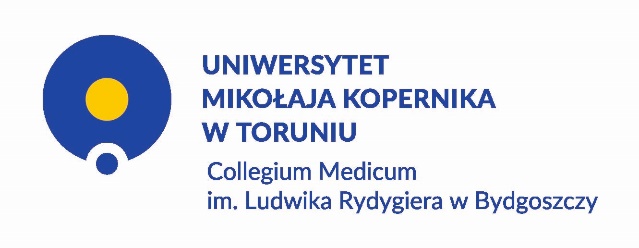 Bydgoszcz, dnia ………………………..r. …………………………………………………………..                  (Imię i nazwisko doktoranta)…………………………………………………………..                  (numer albumu doktoranta)STRESZCZENIE ROZPRAWY DOKTORSKIEJDyscyplina naukowa: …………………………………………………………………………..Tytuł rozprawy doktorskiej: ………………………………………………………………………………………..……………………………………………………………………………………………………………..…………………………………………………………………………………………………..…………………………………………………………………………………………………..Streszczenie rozprawy doktorskiej: ………………………………………………………………………………………………….………………………………………………………………………………………………….…………………………………….……………………………………………………………………………………………………………………………………………………………….……………………………………………………………………………………………………………………………………………………………….……………………………………………………………………………………………………………………………………………………………….……………………………………………………………………………………………………………………………………………………………………………………….……………………………………………………………………………………………………………………………………………………………….………………………………………………………………………………………..            (czytelny podpis doktoranta)